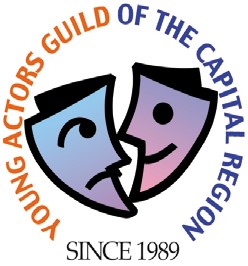 YOUNG ACTORS GUILD WINTER DRAMA PROGRAMFOR AGES 7 - 14WILL MEET ON SATURDAYS  FROM 10AM – 1PMJANUARY  16 – FEBRUARY 13,  CULMINATING IN AN EVENING OF PERFORMANCE AT THE END OF THE SESSION.TUITION - $200.00 DUE ON THE FIRST DAYNEED MORE DRAMA IN YOUR LIFE?  REGISTER TODAY FOR OUR WINTER DRAMA PROGRAM!STUDENT’S NAME _____________________________________________________________   AGE ___________________________________________ DATE OF BIRTH ____ /_________ /________  SCHOOL________________________________   CURRENT GRADE _______________________ PARENT’S NAME ______________________________________________________   PARENT’S EMAIL ____________________________________ STREET ADDRESS _______________________________________________________________________________________________________________ CITY _________________________________________________________________________   ZIP _______________________________________________ HOME PHONE _____________________________________________   WORK PHONE ___________________________________________________  IT IS IMPORTANT TO THE ENTIRE CAST AND STAFF THAT THE STUDENT PARTICIPATES IN ALL WEEKS OF THE PROGRAM. If you are aware of any days that your child will not be able to attend the program, please list them below: ____________________________________________________________________________________________________________________________________ IF YOU BECOME AWARE OF ANY NECESSARY ABSENCES, PLEASE INFORM US BY CALLING 276-2364 AND LEAVE A VOICE MAIL IF A STUDENT MISSES 3 REHEARSALS THEY WILL NOT BE ABLE TO PARTICIPATE IN THE PRODUCTION. IN CASE OF AN EMERGENCY: CONTACT ________________________________________________________________________________________________________________________ PHONE ___________________________________________________________________________________________________________________________ FAMILY DOCTOR ________________________________________________________________________________________________________________ DOCTOR’S ADDRESS ____________________________________________________________________________________________________________ List all allergies ________________________________________________________________________________________________________________________________ List all medications being taken ______________________________________________________________________________________________________________ List all medical problems of which we should be made aware ______________________________________________________________________________ I give permission to Young Actors Guild staff to consent to medical treatment/healthcare services without limitation, on behalf of my/our child/children in my/our stead as may be deemed necessary, proper or prudent in the discretion of said agent, employee and/or chaperone.  Insurance Provider ______________________________________________   ID# __________________________________________________